关于进一步推进《行政事业单位内部控制规范（试行）》实施工作的意见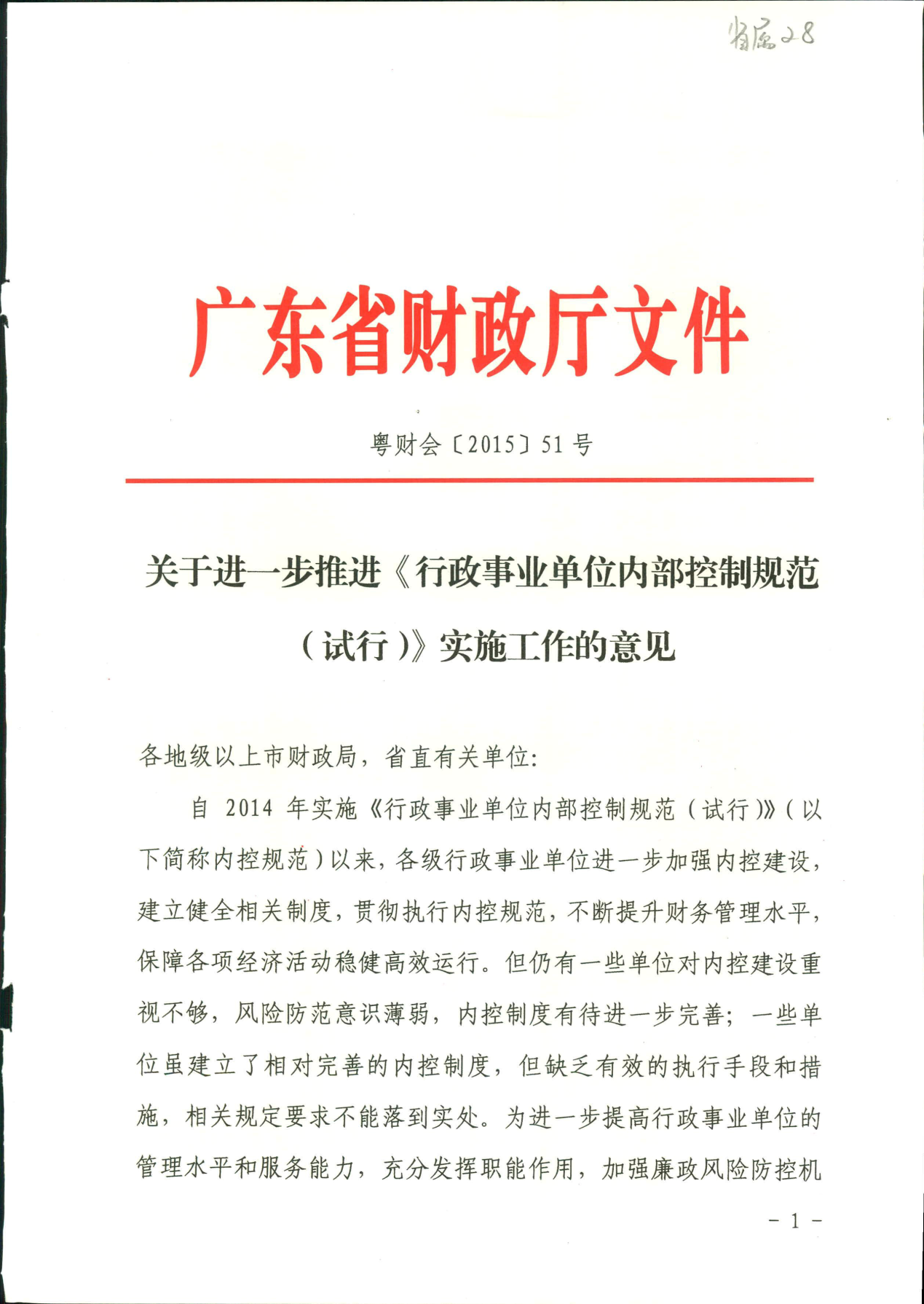 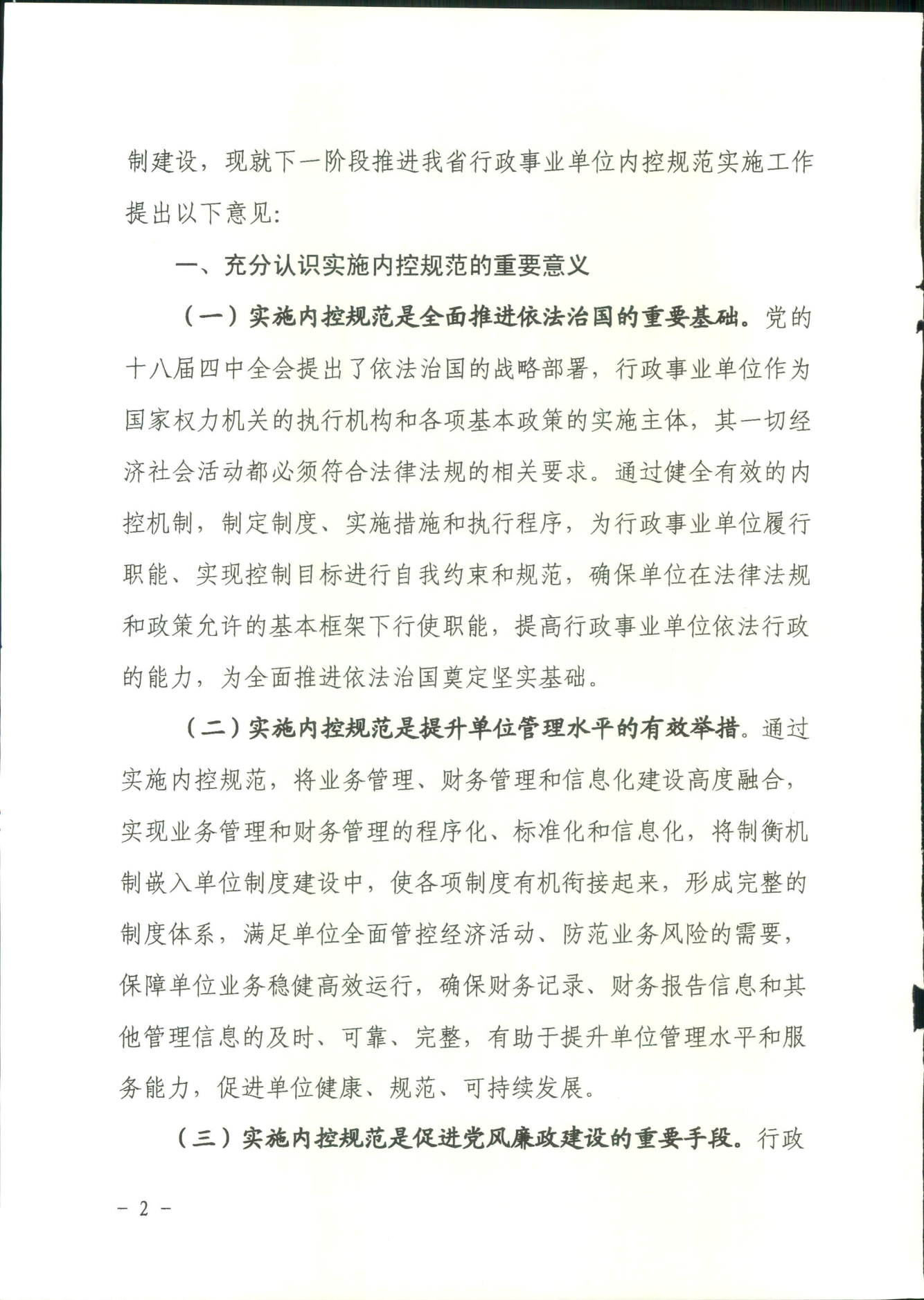 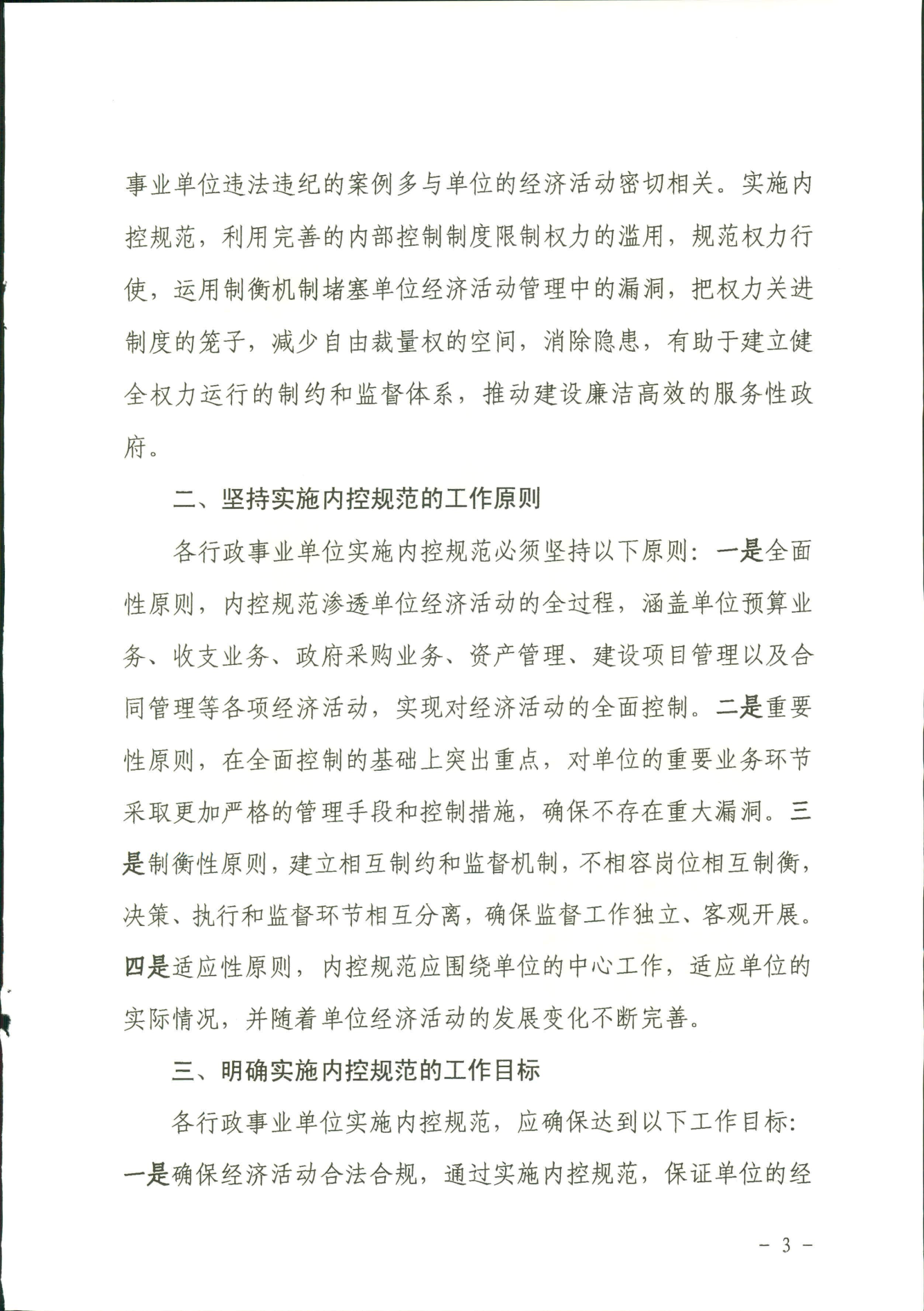 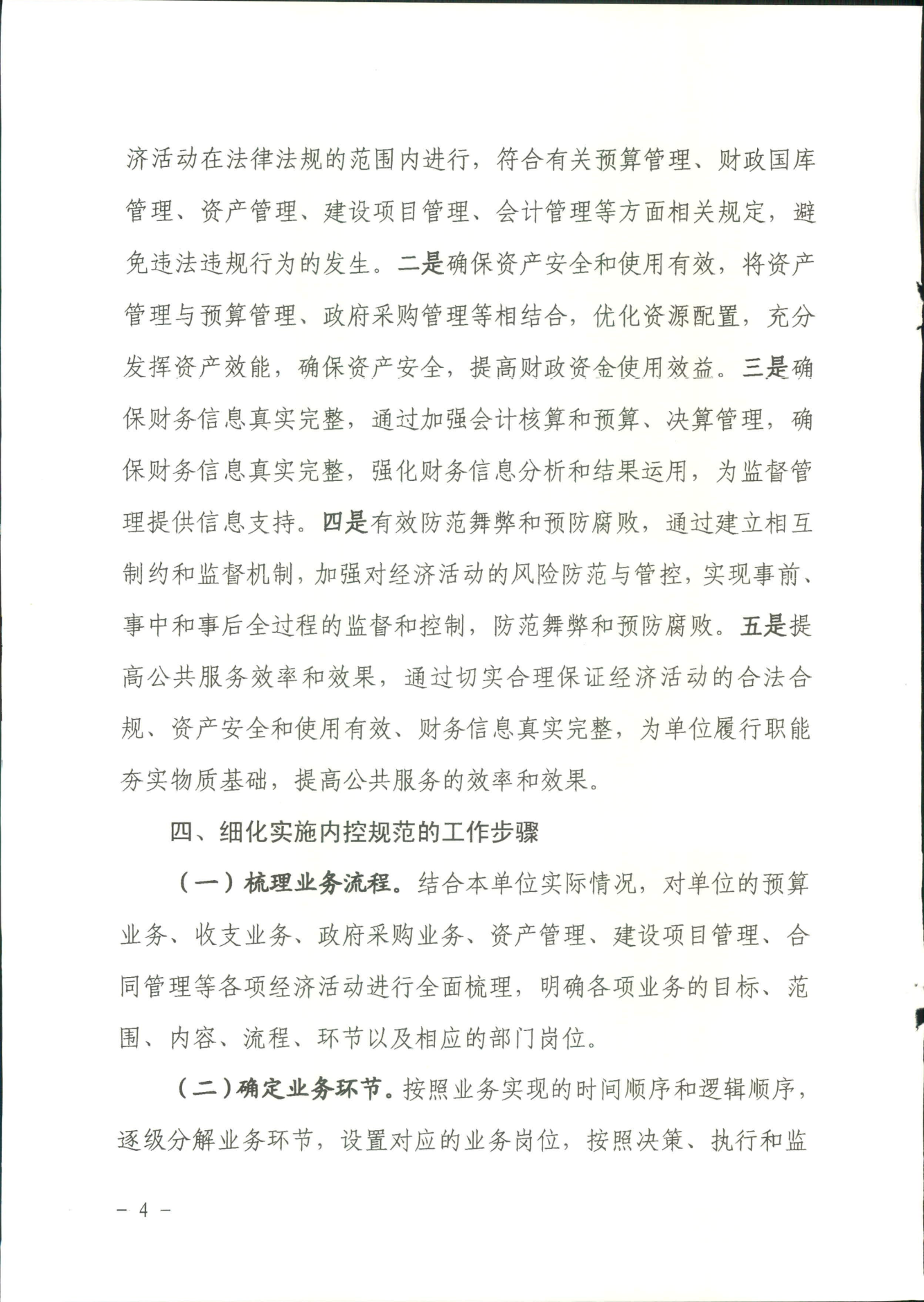 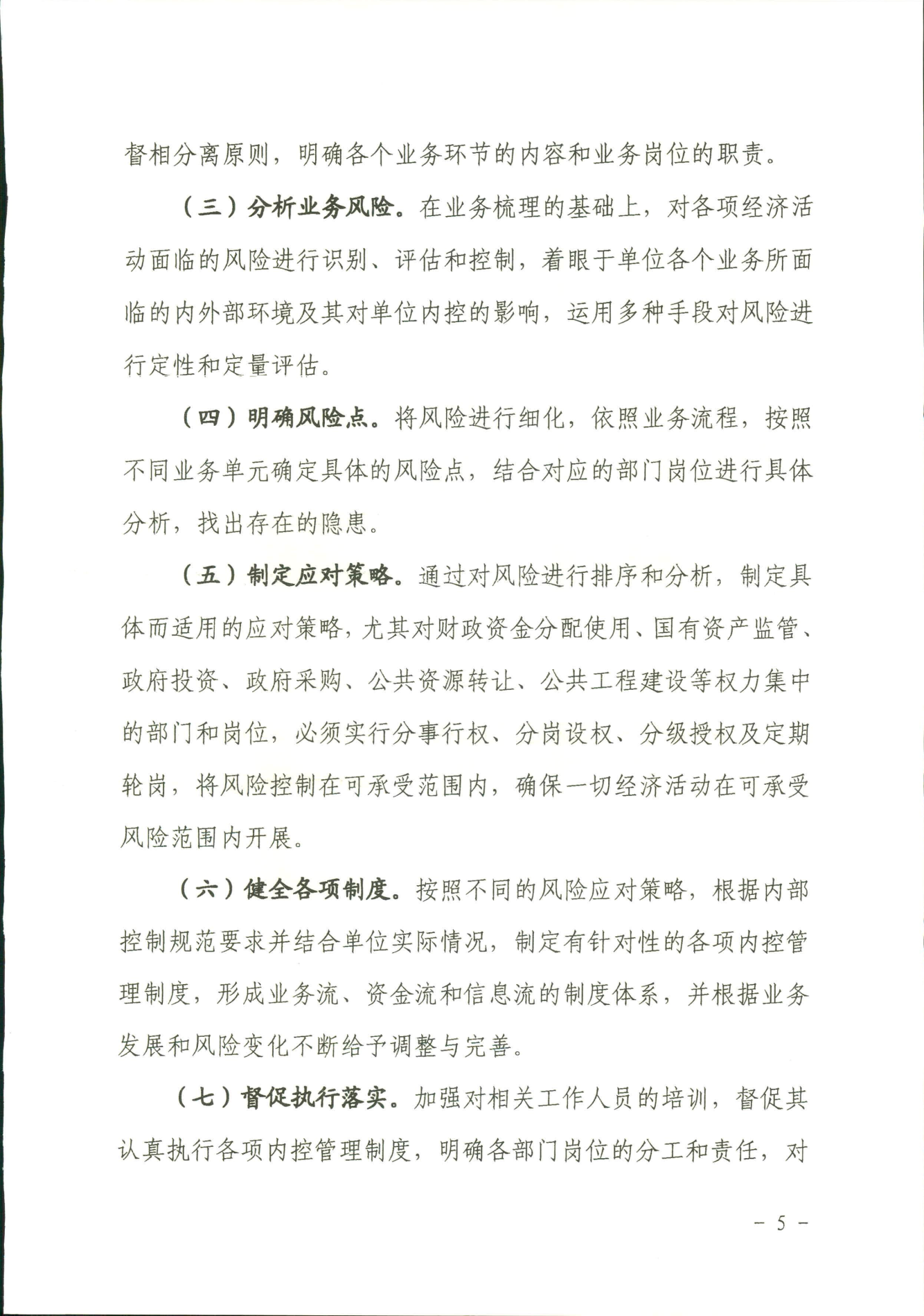 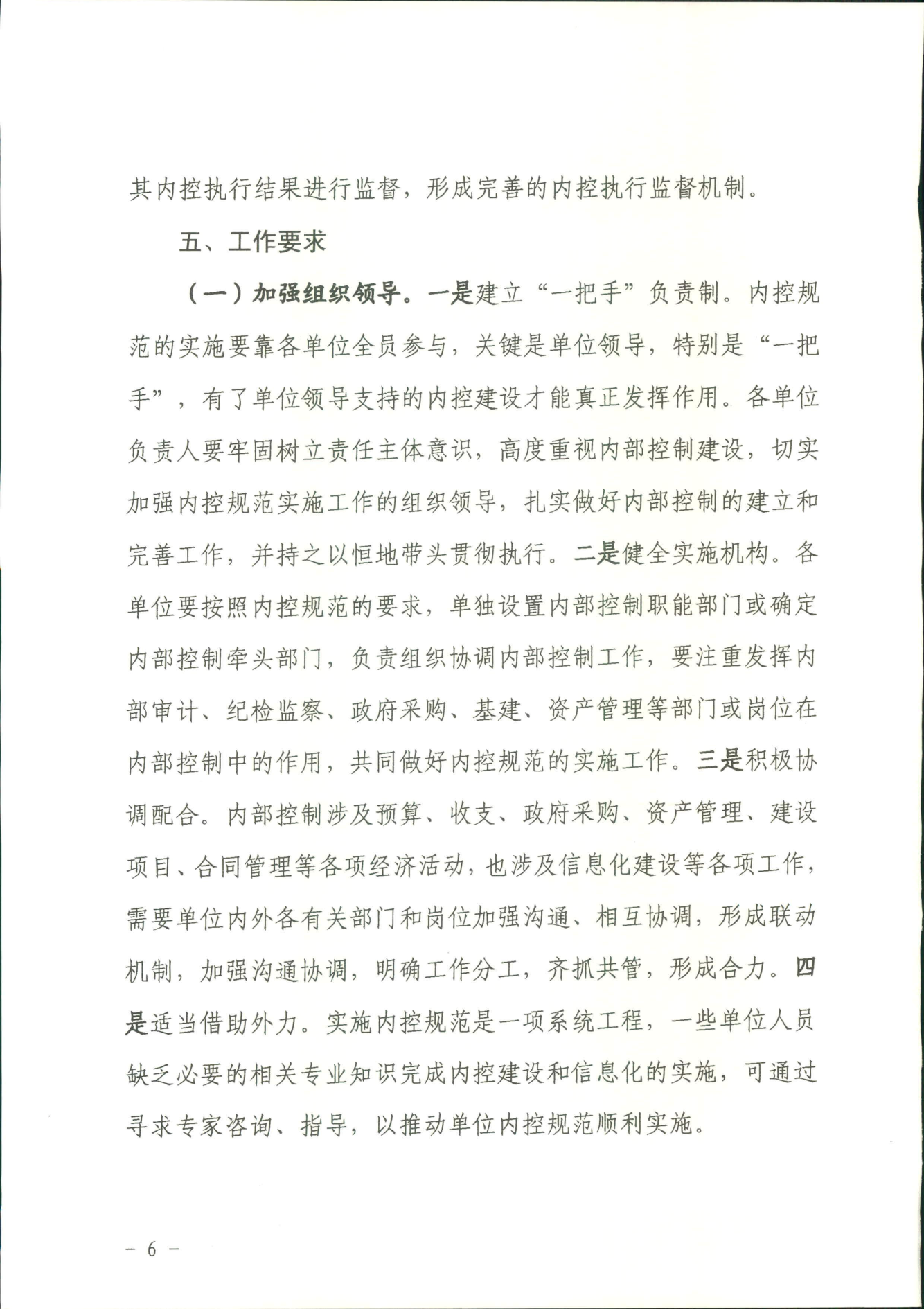 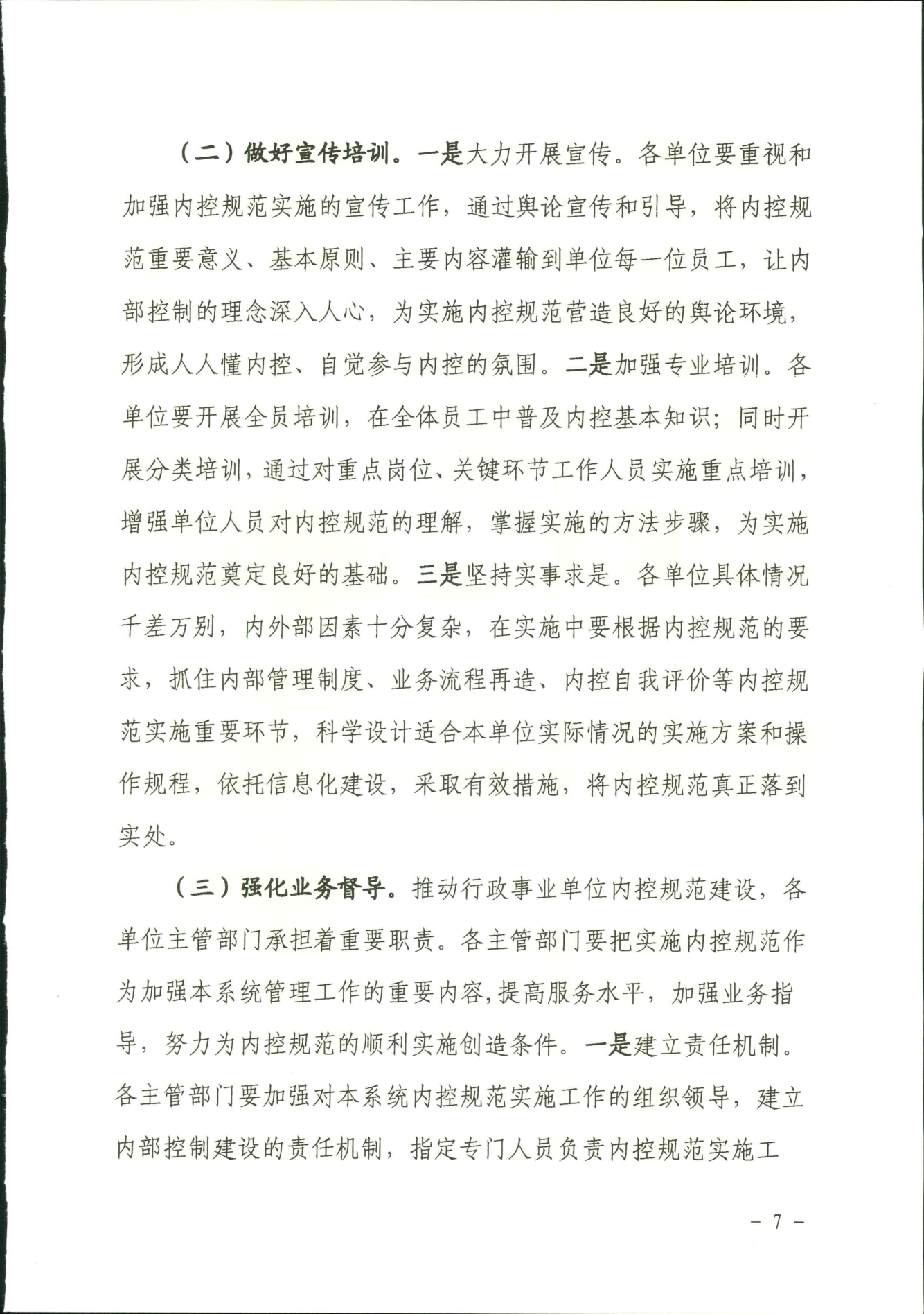 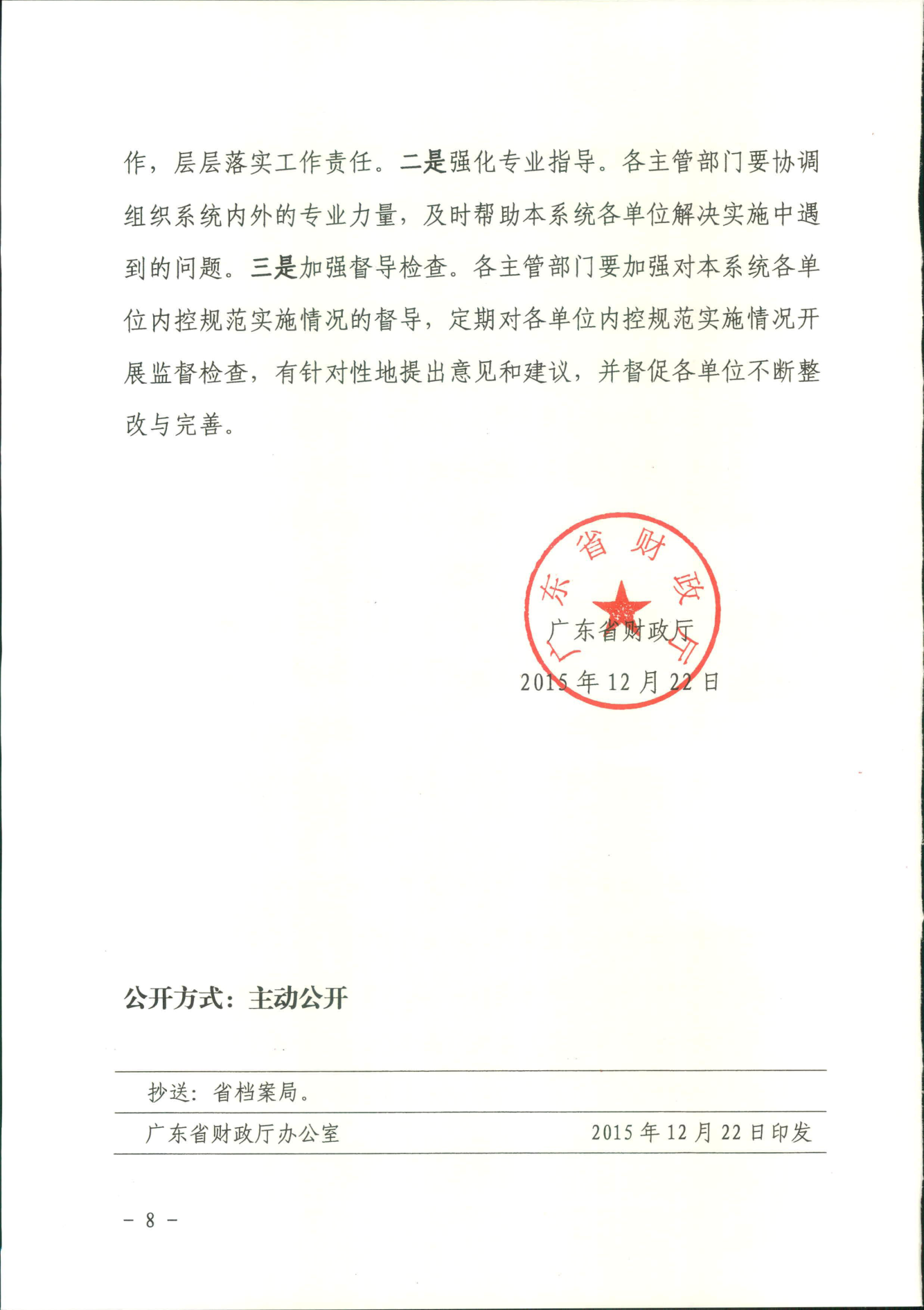 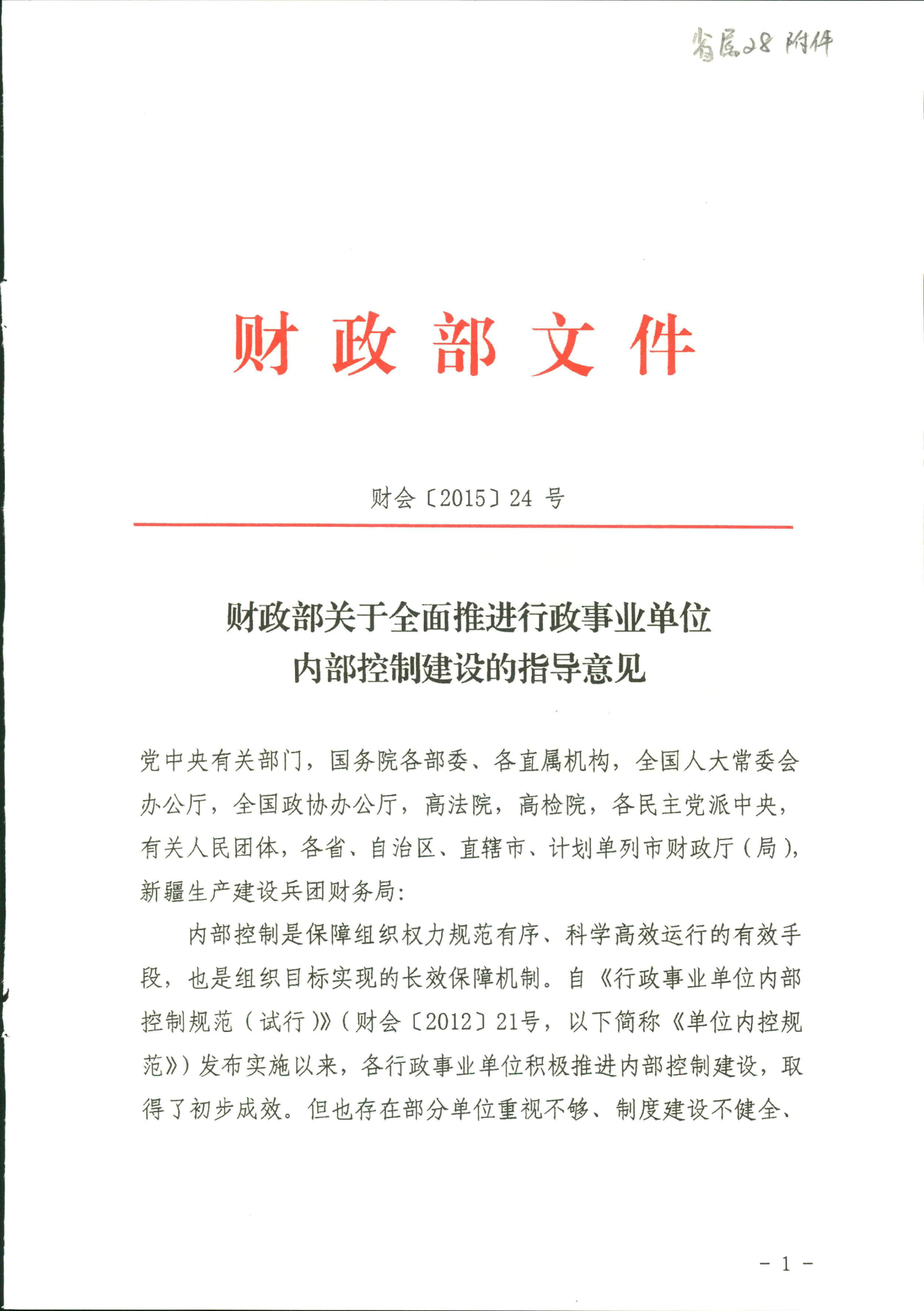 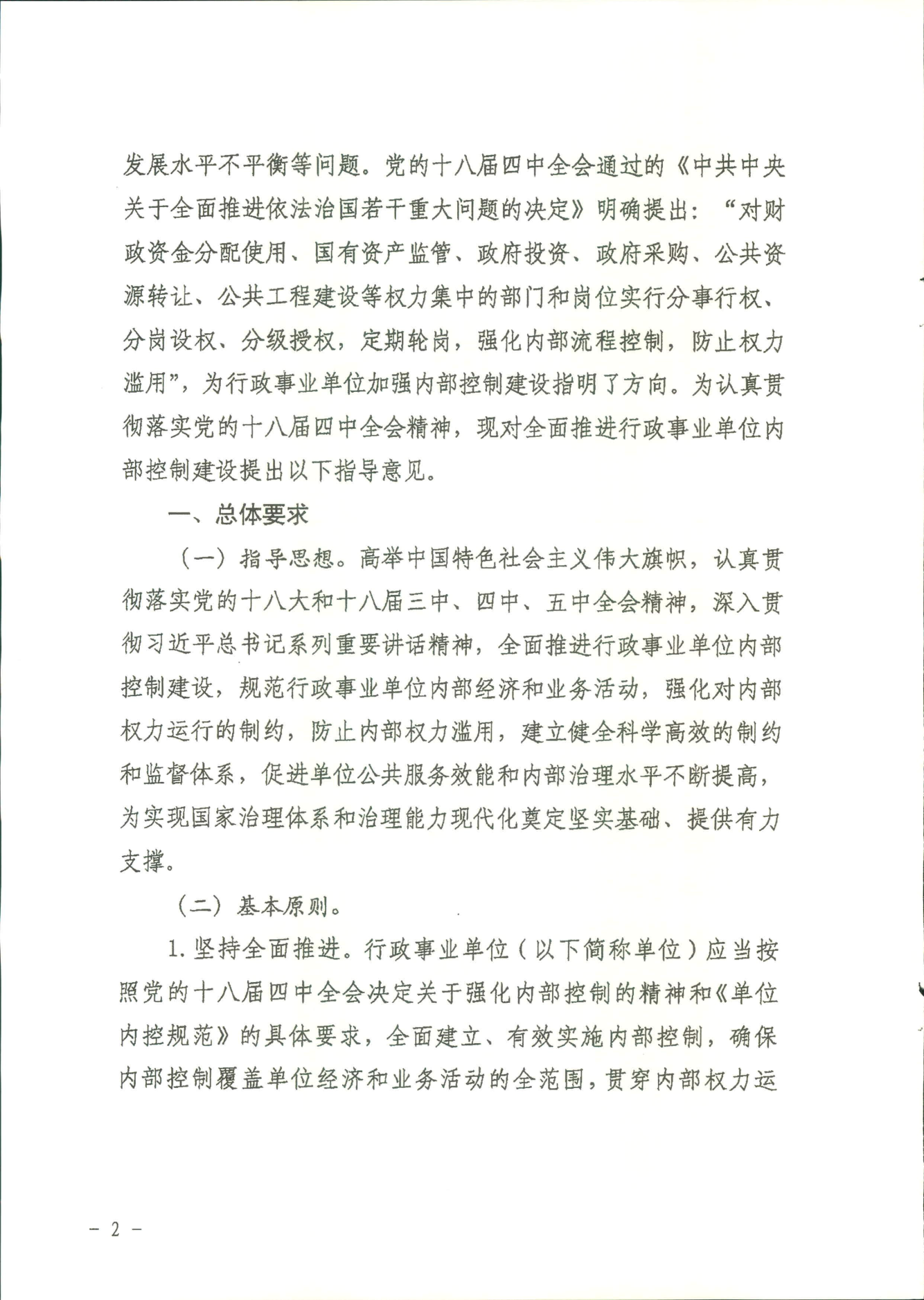 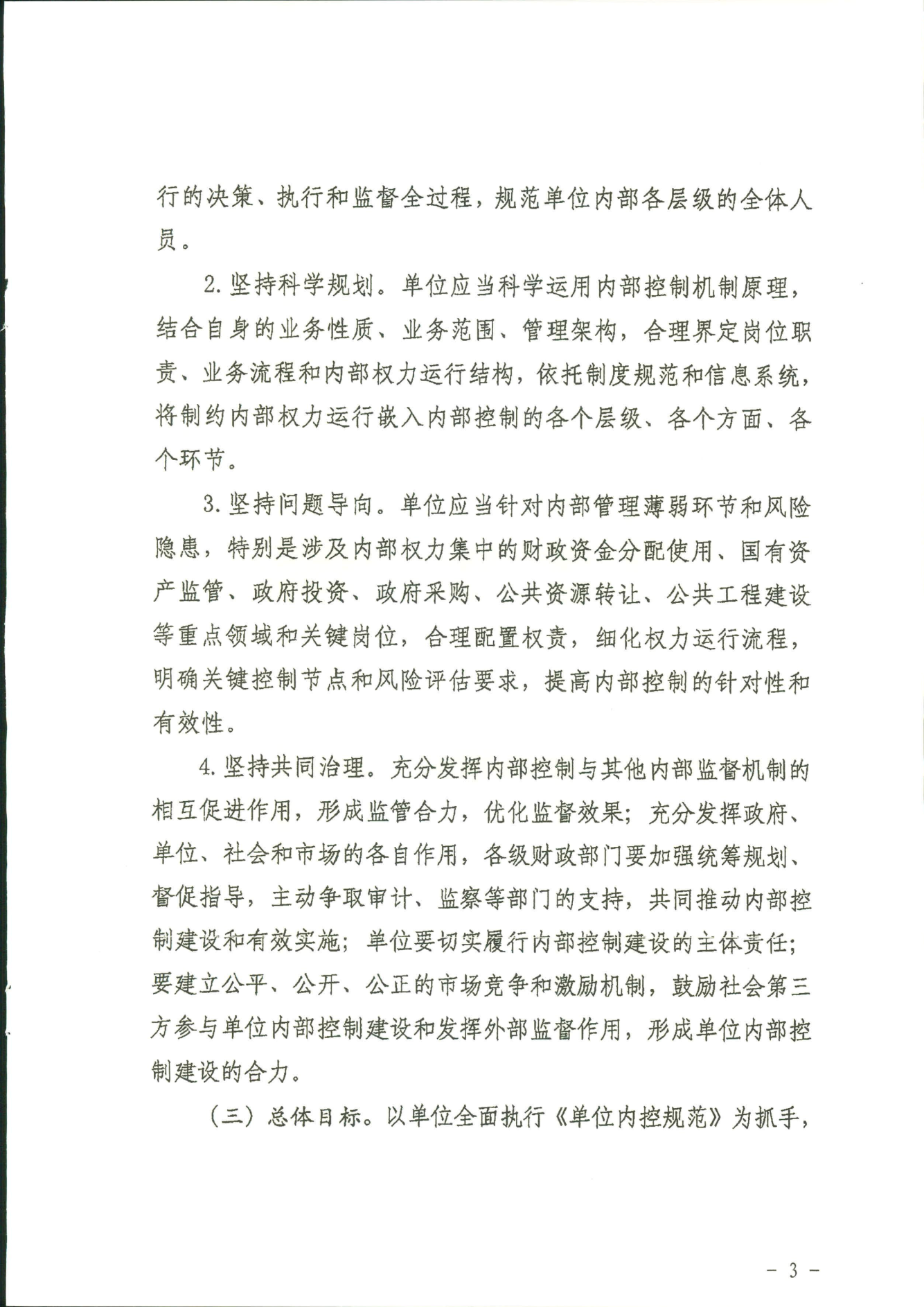 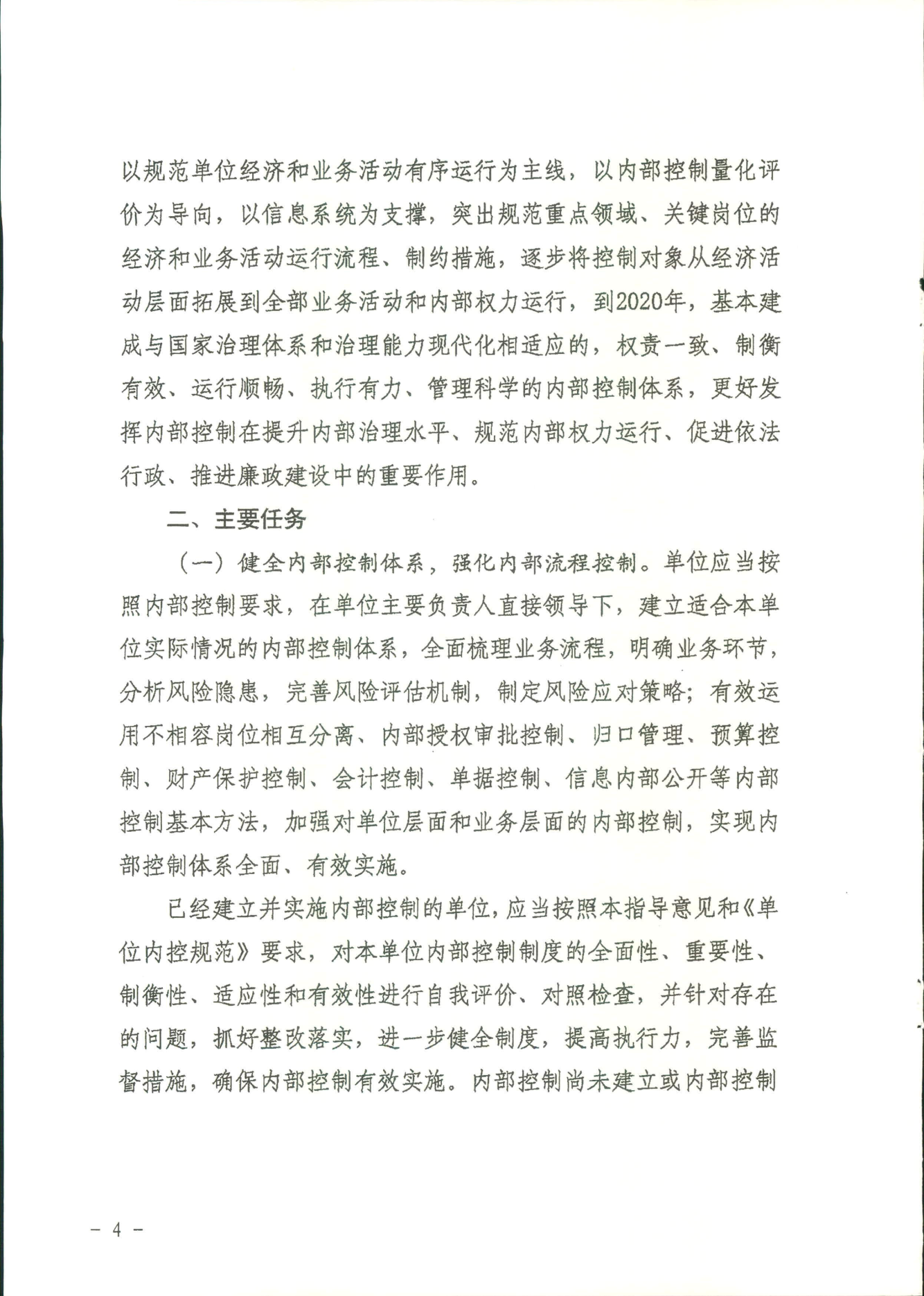 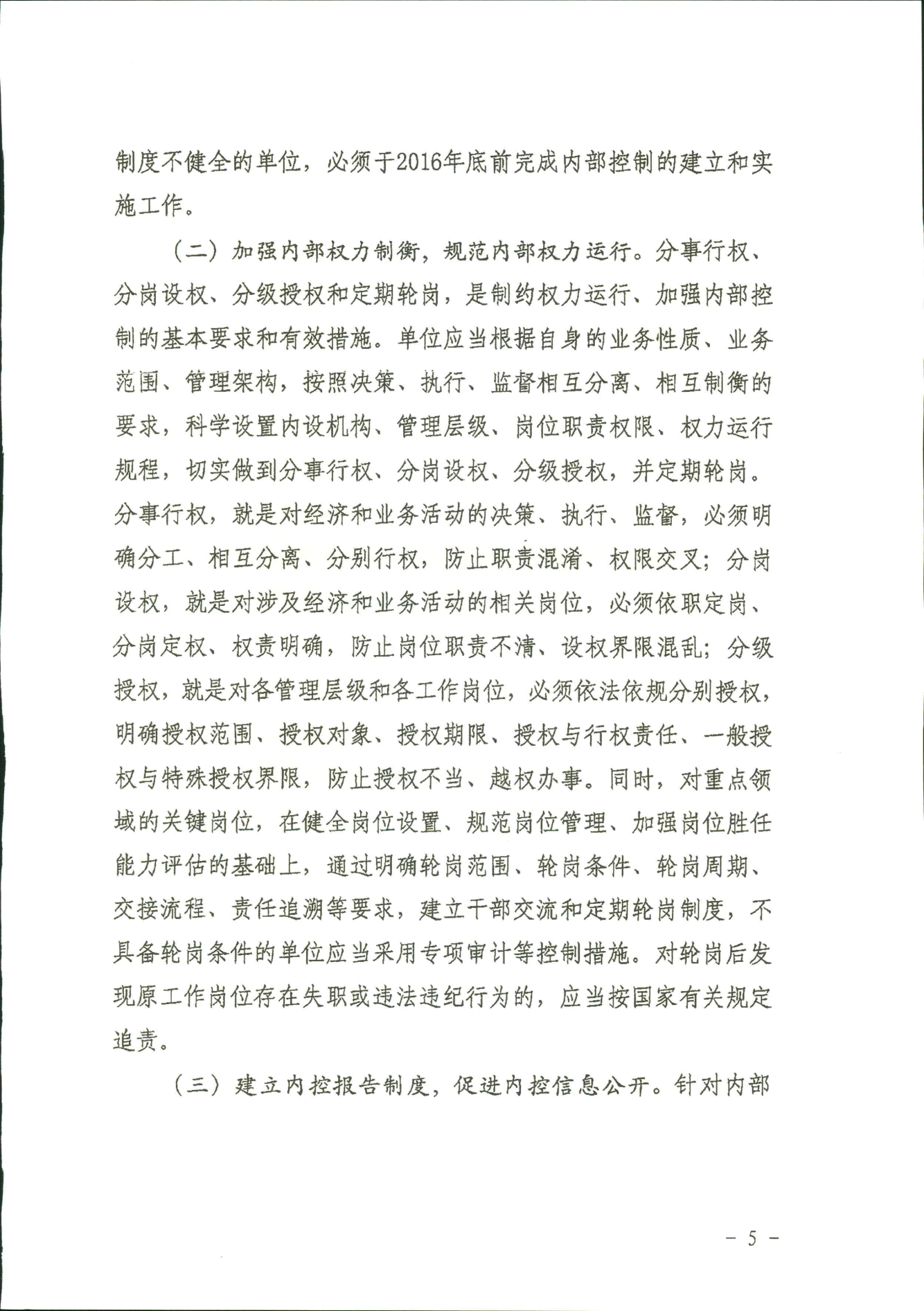 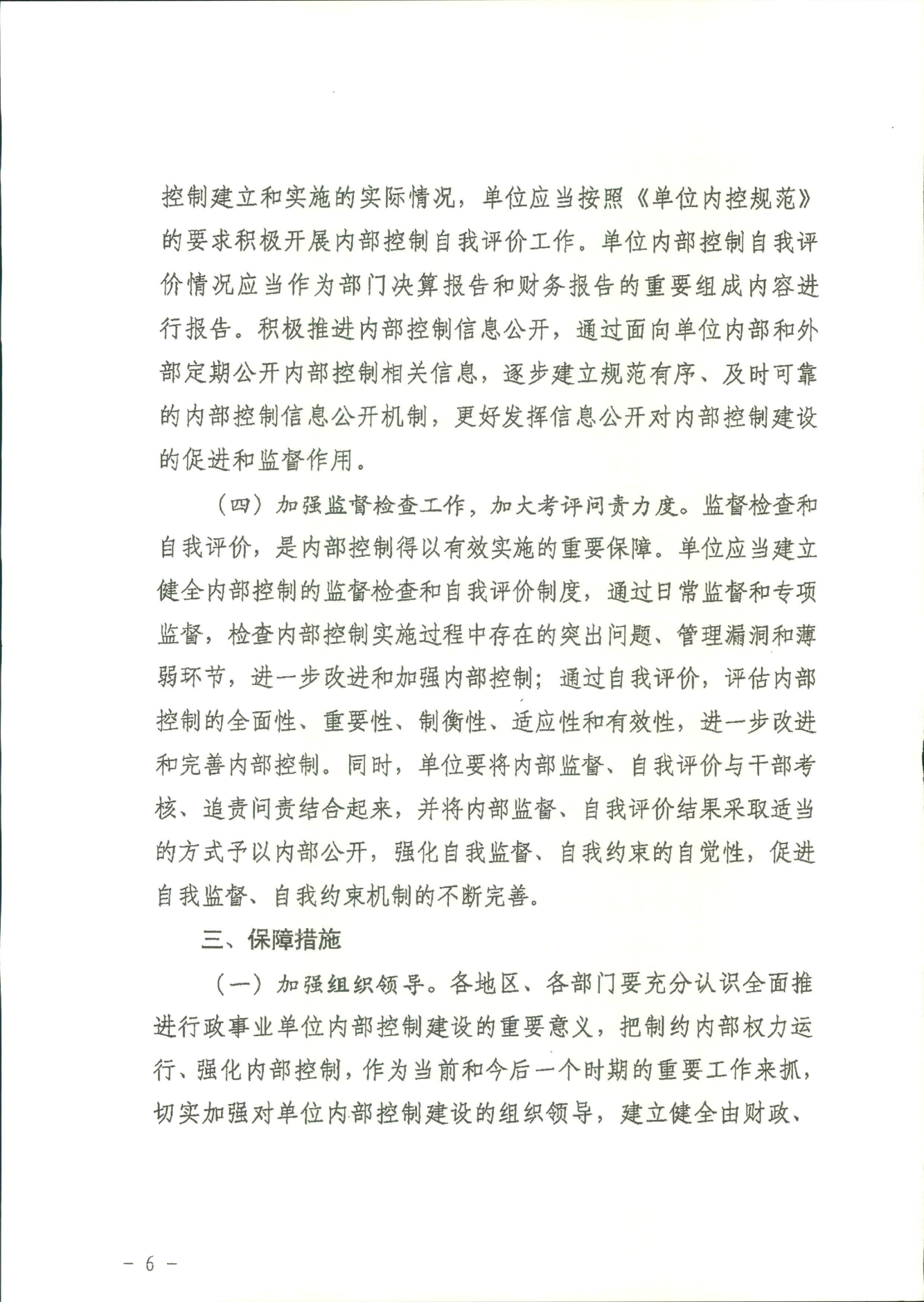 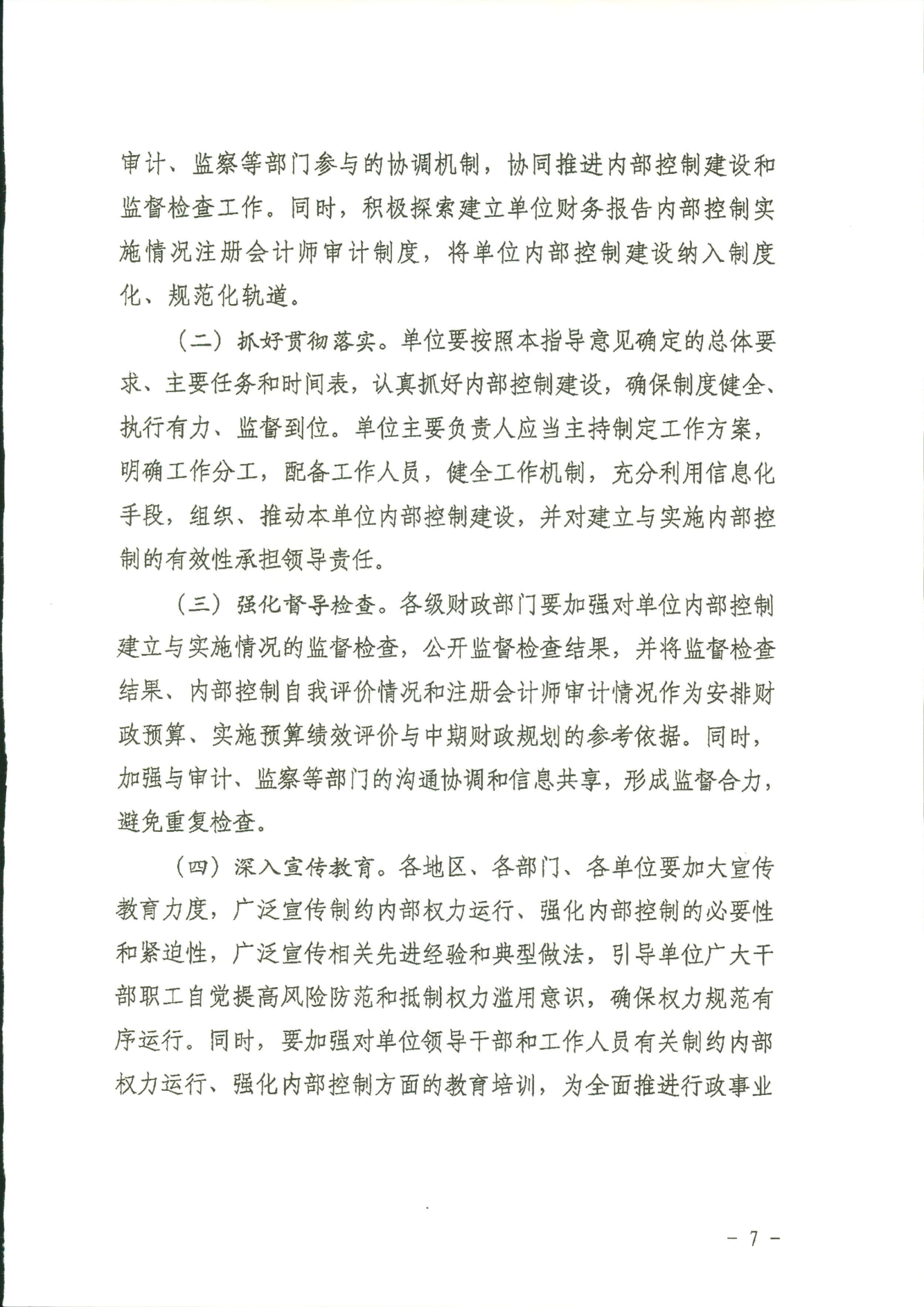 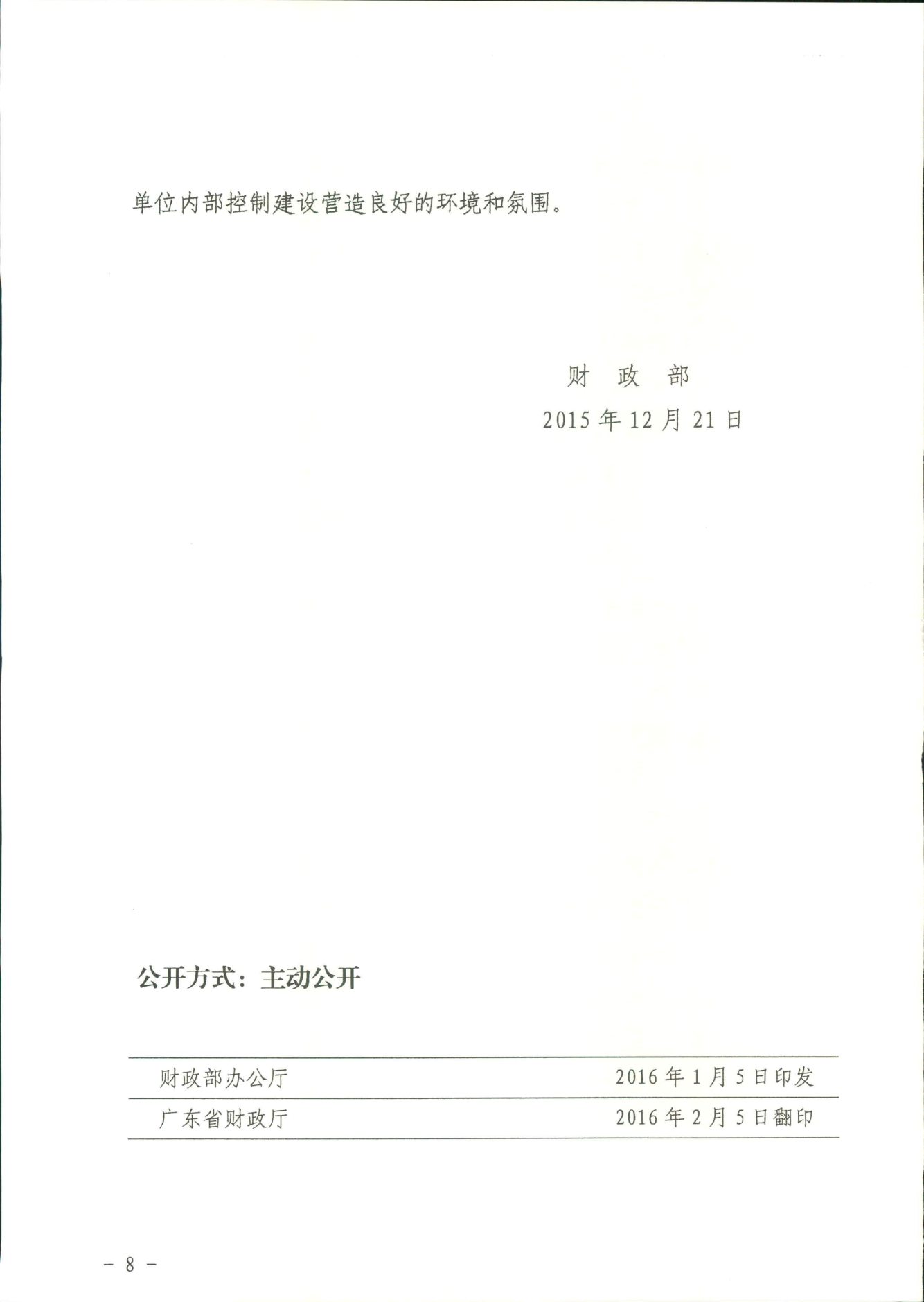 